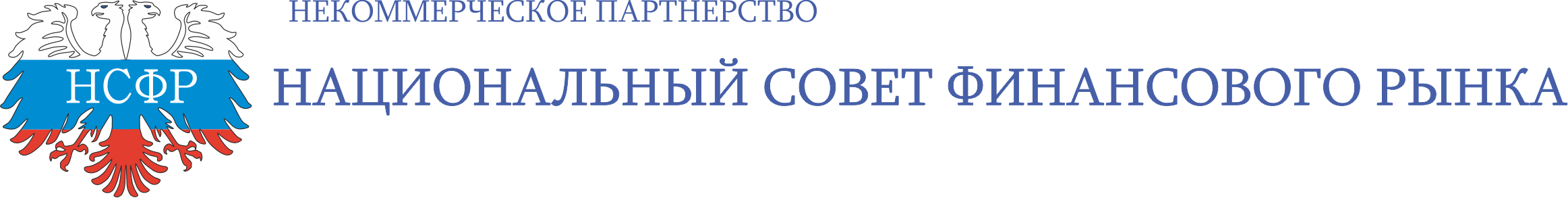 ЗАЯВЛЕНИЕо присоединении к рекомендациям НСФРНастоящим заявлением _____________________________  (наименование финансовой организации) выражает свое добровольное согласие на:– присоединение к рекомендациям НСФР ___________________________ (наименование рекомендаций), – соблюдение их положений в своей деятельности, – включение в публичный Перечень финансовых организаций, присоединившихся к Рекомендациям НСФР и обеспечивающих их применение, – передачу информации о присоединении к Рекомендациям НСФР в Банк России и/или иные государственные органы. __________________	        _______________________                _______________(должность руководителя)                            (подпись)                                           (ФИО)                                                                                                                                                                                        м.п. дата                                                                                                                                               